8. Не допускайте стрессовых ситуаций, а если они возникают – разбирайтесь с ними, не затягивая. Частые стрессы приводят к долговременным заболеваниям, таким, как язвы, головные боли, депрессии, сердечные болезни. Как только появляется причина для стресса – быстро ликвидируйте её, если не получается – занимайте мысли чем-то приятным: читайте книги, общайтесь с друзьями, гуляйте, думайте о хорошем и приятном. 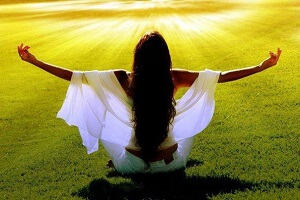 9. ВРЕДНЫЕ ПРИВЫЧКИ ЧЕЛОВЕКАВредные привычки являются одной из самых больших проблем современного общества. Курение и злоупотребление алкоголем являются самыми опасными вредными привычками и приносят огромнейший вред не только лицам, страдающим этими привычками-заболеваниями, но и окружающих их людям и всему обществу в целом. 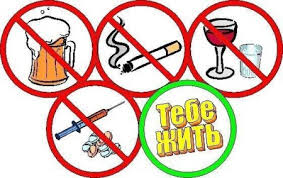 Курение и употребление алкоголя – это зло для каждого отдельного человека и для всего общества. Отказываясь от вредных привычек, вы делаете выбор в пользу здоровья, счастья и долголетия!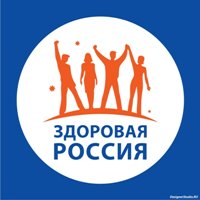 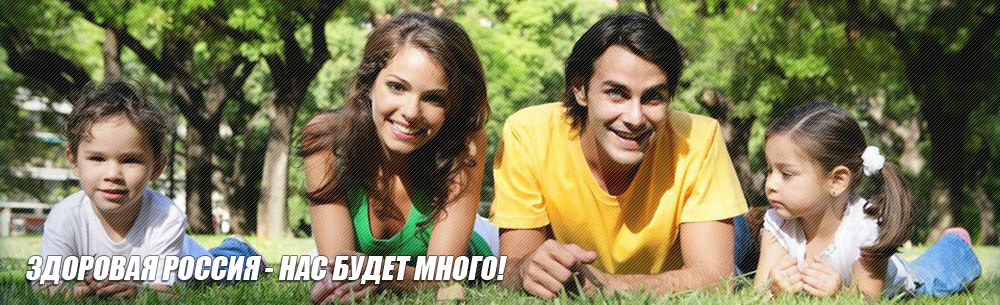 Если человек следит сам за своим здоровьем, то трудно найти врача, который знал бы лучше полезное для его здоровья, чем он сам. Сократ9 маленьких хитростей как стать здоровым!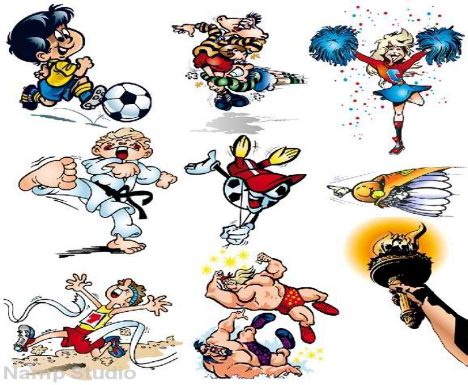 1. Начинайте свой день с зарядки. Всего-то нужно встать на 10-15 минут раньше, чтобы начать день с утренней зарядки. Она поможет вам проснуться, зарядит энергией и подготовит организм к новому активному. Подойдёт всё – обычная разминка, лёгкий бег, йога, цигун, упражнения на растяжку и так далее.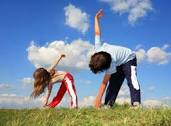 2. Заправляйте своё тело только натуральным, качественным топливом. Самым главным приемом пищи должен стать завтрак, включающий в себя сложные углеводы, клетчатку, белки и полезные жиры. Лучшая пища для завтрака – это овощи, каши, нежирное мясо и яйца. Здоровый, натуральный завтрак поможет вам сохранить и улучшить своё здоровье и оставаться энергичным весь день. 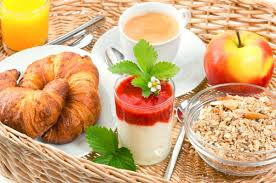 3. Польза от занятий спортом не подлежит сомнению — подтягиваются мышцы, снабжается кровью лучше кожа, сжигаются лишние калории. Таким образом, улучшается общее состояние здоровья и человек выглядит молодо и красиво.4. Глубоко дышите. Глубокое дыхание имеет огромное количество преимуществ. Оно оказывает благоприятное воздействие на нервную систему, тренирует лёгкие и насыщает кровь кислородом. Это очень просто и, вместе с тем, эффективно.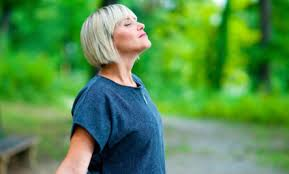 5. Ложитесь раньше спать. Для здорового крепкого сна взрослому человеку нужно примерно 7-9 часов, хотя многие из нас сочли бы за счастье проспать хотя бы минимум из этого. Ночные посиделки с друзьями, телевизор, интернет – в мире есть множество вещей, оттягивающих наш отход ко сну. А, между тем, именно во сне организм восстанавливается, укрепляется и борется с болезнями. Недосып же грозит слабостью и сонливостью в течение всего последующего дня.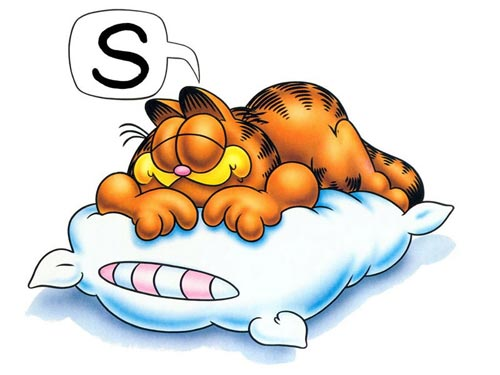 6. Ешьте мало и ешьте часто. Для того, чтобы организм привык тратить калории только на текущие нужды, не запасая впрок, не давайте ему почувствовать голод. 6-7 приемов пищи небольшими порциями значительно лучше 3-4 регулярных, но «до отвала». Частое питание убирает голод и позволяет не переедать, при этом улучшая процесс переваривания пищи. 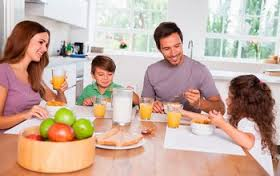 7. Не забывайте про чай. Натуральный чай содержит в себе антиоксиданты, благоприятно воздействующие на вашу иммунную систему и сердце. Самые полезные чаи – белые и зелёные. 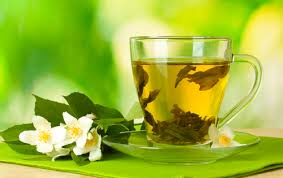 МБОУ «Яготинская СОШ»